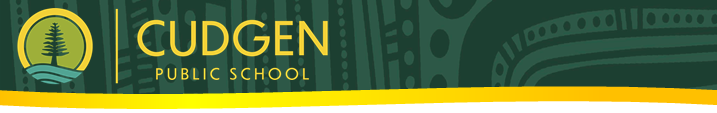 Far North Coast Dance Congratulations! Your child has been selected to be part of our school’s Far North Coast Dance Group. This is a wonderful opportunity to take part in a dance performance. Students will be required to rehearse twice a week during lunchtime for the remainder of term 1, and then the first half of term 2, to learn the routine. The performance will be held one evening later in Term 2. More information about dates, times and venue will be given out when they are provided to us by the Far North Coast Dance organisation team. There will be a cost of $70 involved for students to participate. This will cover lessons, which are provided by a professional dance teacher, costumes and transport by bus to the dance festival. This cost has also been subsidised by our school. Please talk to your child about the level of commitment required to be a part of our Cudgen Dance Crew and then pay $70 to the school office by Thursday 28th April to confirm your child’s spot. Emma Star-Webb & Delinda Hall					Renee BeachDance Coordinators 						Principal----------------NOTES MUST BE BACK BY Thursday 28th April ---------------I give permission for my child……………………………………………………..of class ………………to be part of the Far North Coast Dance Group. $70 payment enclosed for my child.	 $70 paid online		Receipt Number_____________________________________________________________________________________________					_______________________Parent/ Caregiver							Date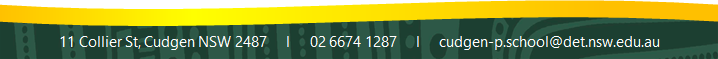 